Belangrijk is dat u uw aanvraag tijdig indient ( 7 dagen vóór vertrekdatum) Gegevens: NAAM / VOORNAAM: . . . . . . . . . . . . . . . . . . . . . . . . . . . . . . . . . . . . . . . . . . .  Straat, nummer: . . . . . . . . . . . . . . . . . . . . . . . . . . . . . . . . . . . . . . . . . . . . . . . . . .  Postnummer: . . . . . . . . . . . . . . . . . . . . . . . .  Emailadres: . . . . . . . . . . . . . . . . . . . . . . . . . . . . . . . . . . . . . . . . . . . . . . . . . .  Telefoon: . . . . . . . . . . . . . . . . . . . . . . . . . . . . . . . . . . . . . . . . . . . . . . . . . .  MET VERLOF VAN: . . . . . . . . . . . . . . . . TOT: . . . . . . . . . . . . . . . . . . Hierbij geef ik de lokale politie Grimbergen de toelating om tijdens mijn afwezigheid mijn  eigendom (tuin) te betreden:  Ja / Neen *  Bij eventuele problemen kan u contact opnemen me de volgende personen:  NAAM / VOORNAAM: . . . . . . . . . . . . . . . . . . . . . . . . . . . . . . . . . . . . . . . . . . . .  Straat, nr: . . . . . . . . . . . . . . . . . . . . . . . . . . . . . . . . . . . . . . . . . . . Postnr: . . . . . . . .  Telefoonnummer: . . . . . . . . . . . . . . . . . . . . . . . . . . . . . . . .  Deze is in het bezit van een huissleutel:  Ja / Neen * NAAM / VOORNAAM: . . . . . . . . . . . . . . . . . . . . . . . . . . . . . . . . . . . . . . . . . . .  Straat, nr: . . . . . . . . . . . . . . . . . . . . . . . . . . . . . . . . . . . . . . . . . . . Postnr: . . . . . . .  Telefoonnummer: . . . . . . . . . . . . . . . . . . . . . . . . . . . . . . . .  Deze is in het bezit van een huissleutel:  Ja / Neen * De woning is uitgerust met een alarminstallatie (gegevens beschikbaar bij de politie). Ja / Neen * OPMERKINGEN:  Grimbergen, . . . . . /. . . . . . / . . . . . . Handtekening . . . . . . . . . . . . . . . . . . . . . . . . .  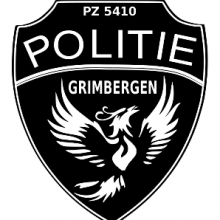 VAKANTIETOEZICHTPOLITIEZONE GRIMBERGENVILVOORDSESTEENWEG 191 – 1850 GRIMBERGEN